Utvecklingssamtal				Datum 21-
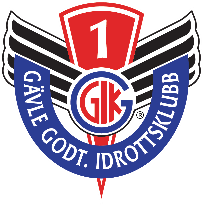 Spelare __________________________________Samtal nr ______FrågaBehöver jag/vi ändra på något och i så fall vad?
Vilka är dina starka och svaga sidor somspelare?Hur tycker du laget fungerar för dig och dinalagkamrater?Hur tycker du att träningen och matchningenfungerar i laget?Hur tycker du att samarbetet mellan spelare ochledare fungerar i laget?Hur tycker du att stämningen är i laget?Hur fungerar skolan/kost/kompisar/hemmaplan?Har du något du vill kommentera, ställa frågor om eller ta upp?Sommarträningen:Vad var bra, och vad var mindre bra?Hur tycker du vi skall lägga upp nästa års sommarträning för att det skall bli så bra som möjligt?